LIGHTING CONTROLSGenerally, lighting management will be carried out by presence and brightness detectors. The nature of the detectors, the number, the brightness, and time delay adjustment values ​​will be adapted to the premises and to the controlled lighting sources. Circuits will be properly subdivided so that only dark areas are lit during the day. All detectors must be adjustable by remote control.Principles of operation and material requirements1- Exteriors Management, Small Premises, Parking:Automatic operation by presence and light sensor LC Plus 280° wall-mounted detector of the brand BEG LUXOMAT or technically equivalent and will have the following characteristics: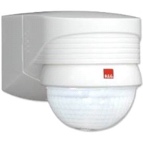 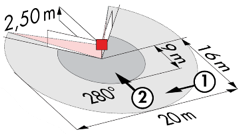 Degree / protection class: IP54/Class II/CEDetection area: h=2,50 m: 16 m across, 9 m towards, 2 m verticalSwitching power: 2000W cos φ 1/1000VA cos φ 0.5, LED 250W maxiFollow-up time: 15 s to 16 min or pulse / Brightness: 2 to 2500 LuxApplications:  OutdoorTypical detector PD3N-1C for ceiling mounting (recessed or surface-mounted depending on the nature of the ceiling) of the BEG LUXOMAT brand or technically equivalent and will have the following characteristics: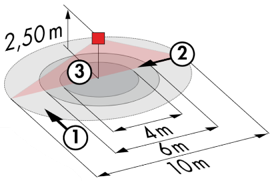 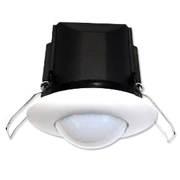 Degree / protection class: IP44, FC: IP54/Class II/CEDetection area: h=2,50 m: Ø 10 m across, 6 m towards, 4 m activity seatSwitching power: 2300W cos φ 1/1150VA cos φ 0.5, LED 300W maxiFollow-up time: 30 s to 30 min or pulse / Brightness: 10 to 2500 LuxApplications:  Toilets / Lockers rooms / Equipment rooms / Airlocks…Typical detector PD4N-1C-SM for surface mounting on the ceiling of the BEG LUXOMAT brand or technically equivalent and will have the following characteristics: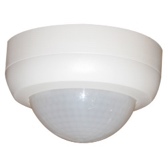 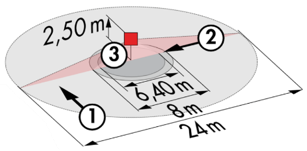 Degree / protection class: SM: IP44Detection area: h=2,50 m: Ø 24 m across, 8 m towards, 6,40 m seatedSwitching power: 2300W cos φ 1/1150VA cos φ 0.5, LED 300W maxiFollow-up time: 30 s to 30 min or pulse / Brightness: 10 to 2000 LuxApplications:  Parking2- Building Technical Management: The building will be equipped with a BMS allowing the control of different technical batches either by local, automatic, or centralized controls. The system will ensure the modularity of the installations, making it possible to easily modify the partitions, without having to intervene in the lighting or wiring, and will have to be scalable, making it possible to anticipate a possible extension to new installations. The principle will be based on a KNX BUS. Commissioning and modifications will be carried out via the dedicated “ETS” programming software, connected locally via a KNX/IP interface or via a WEB interface on the LAN or WLAN network and will be carried out by a KNX certified integrator. The system will allow, via a supervision, a complete control of the installations, a visualization of status and the reception of information for maintenance. Through the components connected to the BUS, this solution will provide the following characteristics:2.1- Lighting Management A lighting management system will be installed in each room, allowing the light sources to be completely switched off when unoccupied or when there is sufficient natural light in the room. The system will be composed of presence sensors, digital switching or DALI dimming actuators depending on the nature of the luminaires, associated with local KNX push-button controls. Offices Management, Floors Offices and Meeting RoomsOccupancy management by presence or absence detection / Variable lighting, constant light thresholdUser overrides by local PO or “wireless” interface Lighting scenarios creation and/or atmospheres in the meeting rooms for projection or video conferencing Air exchange control by informing the HVAC package of the presence sensorsCirculation Management and Stairwells Occupancy management by presence and light detectionForcing of status possible by the BMS2.2- Air change management The air renewal of each room will be controlled automatically, considering the occupation of the room and the quality of the ambient air. Information on room occupancy will be sent to the HVAC package via presence sensors and information on air quality via a VOC sensor (Volatile Organic Compounds). 2.3- Temperature management Each room will be equipped with a temperature sensor and a presence sensor, associated with a weather station and an annual time circuit according to the occupation of the building. The temperature of each room can be adapted to the information retrieved on the KNX bus (temperature increase in advance in case of extreme cold, reduced temperature at night…). By customer request, it will be possible, in each room, to increase or decrease the temperature set point by +/-2°C by means of the thermostat located locally. 2.4- Shutter and sunshade managementThe control of the sunshades and roller shutters will be carried out automatically by the BMS or locally by “KNX” type pushbuttons located in each permanently occupied room (offices, meeting rooms…). The common areas will be controlled solely by the BMS. A KNX weather station will be connected to the system to control the brises soleil according to the weather outside. The KNX system selected will be of the brand BEG LUXOMAT or technically equivalent, comprising the following equipmentKNX power supply type PSN-230/640/30-KNX-REG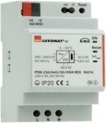 230V AC / 30V DC BUS KNX / 640mA/ 1000m BUS maxIntegrated choke to supply the bus with constant and stabilized current Up to 64 participants on the KNX BUS (Multi-sensors / PB interfaces / Actuators…)Switching actuator “TOR” type SA4/8/230/16/H/KNX REG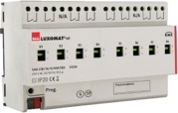 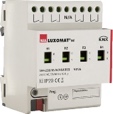 Power supply via KNX BUSOutputs: 4 (SA4) or 8 (SA8) 16 A switching outputs Current measurement possible with actuator type SA4/8-230/16/H/EM/KNX REG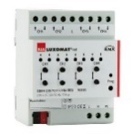 KNX blind actuator type SBA4-230/10/H/KNX REGPower supply via KNX BUSControl of 4 AC motors 230 V max. 600 W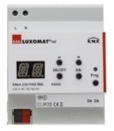 DALI/KNX Gateway type DA64-230/KNX REGPower supply 230V AC – Communication via KNX BUSDALI BUS supply for 64 luminaires in 16 groups / 16 scenesSupport for RGB and TW (Tunable White – DALI Type 8)KNX multi-sensor type PDx-KNX-BA/ST/DXPower supply and communication via KNX BUS 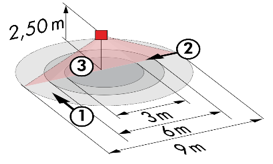 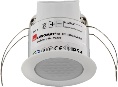 PD11-KNX-FC (BA/ST/BX): Ø 9 m across, Ø 6 m towards, Ø 3 m seatedApplications: Offices / Trailers Office PD4-KNX-C SM/FC/FM (DX): 40 x 5 m across, 20 x 3 towards, Ø 8 m verticalApplications: CirculationPD4-KNX SM/FC/FM (BA-ST-DX): Ø 24 m across, Ø 8 m towards, Ø 6,40 m seat activity Applications: Circulation, HallsRC-plus 230 KNX (DX): 20 m across, 6 m towards, 4 m verticalApplications: Stairs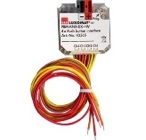 KNX PB interface type BP-KNX-DX-4WPower supply and communication via KNX BUS Up to 4 pushbuttons as imput Can be combined with all manufacturers’ pushbuttons 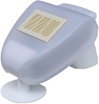 KNX Weather Station type KNX-WTS-GPSPower supply and communication via KNX BUSWind, Rain, Dusk, Temperature and Light Sensors VOC sensor type WS-VOC-HVAC-KNX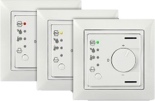 Power supply and communication via KNX BUS Temperature sensors, room thermostat, VOC sensor (Volatile Organic Compounds)Humidity Sensor and CO2 SensorKNX Router and IP interface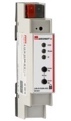 Power supply and communication via KNX BUSRouter LK-IP/KNX-REG: Enables the transfer of telegrams between different KNX segments via a LAN (IP)LAN-IF/KNX-REG IP interface: Connection of a PC for addressing via LAN bus, programming, and diagnostics of KNX components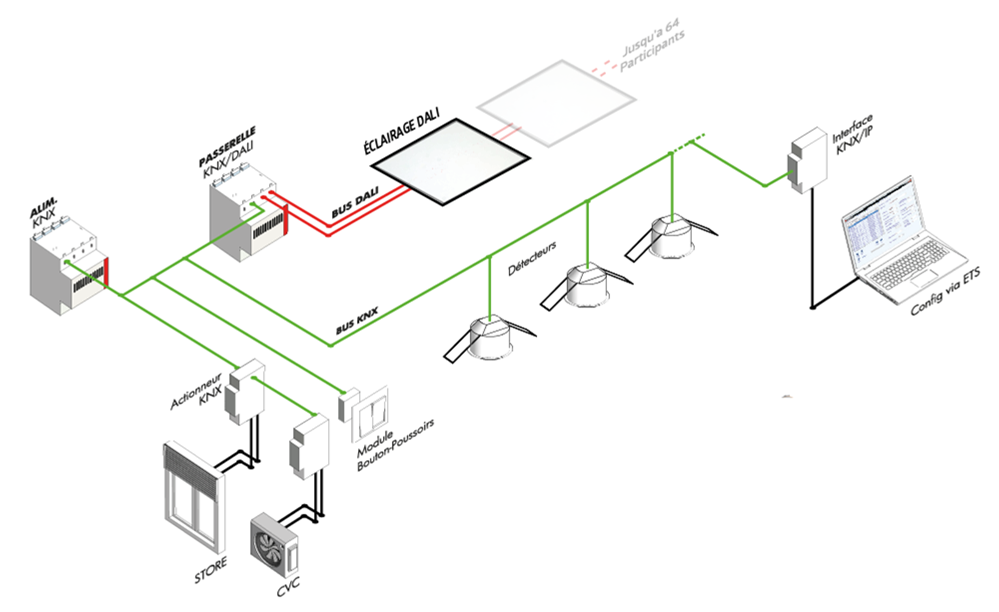 